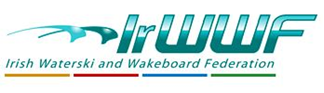 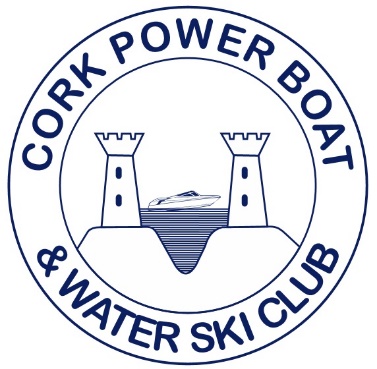 Irish National Waterski Championships 2022 Slalom ResultsUnder 17 MenMarcus Cullen 1st U17 Men                                         4 @ 52kph 18mOpen MenDaniel Galvin 1st Open Men                                          5.5 @ 58kph 12mJake Bridges 2nd Open Men                                          2.5 @ 58kph 13mOpen LadiesMary Angland 1st Open Ladies                                       2.5 @ 55kph 18mEileen Galvin 2nd Open ladies                                         5.5 @ Start 18m+35 MenPaurig O’Regan 1st +35 Men                                           1.5 @ 49kph 18m+45 MenBarry Galvin 1st +45 Men                                                  2.5@ 55kph 13m+55 MenRodney Watson 1st +55 Men                                            1@ 55kph 11m (Pending Irish Record)Simon Durham 2nd +55 Men                                             3@49kph 18m+70 MenArthur Murphy 1st +70 Men                                              4@ 52kph 18m (Pending Irish Record)Division 3Susi Fitzpatrick 1st Division 3                                             6@46kph 18mRebecca Perrott 2nd Division 3                                          6@43kph 18mJodie McCabe 3rd Division 3                                               4@Start   18m